Groupe de Travail : Santé Mentale et Personnes Agées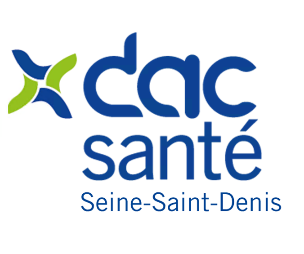 Réunion du 08 Mars 2022Présents :Aleth RIANDEY, Chargée de coordination gérontologique – CD93Létitia COUDRAY, Cadre Socio-éducatif – CHI Robert BallangerCélina AUTIN, Chargée d’animation territoriale – DAC93 SudEleonora CAPRETTI, Coordinatrice du Conseil local de santé mentale (CLSM), Saint-DenisEve GUILLAUME, Directrice EHPAD Camille Claudel, BondySylvie BESSARD, Responsable de la coordination et de l’animation de la politique personnes âgées, CCAS Saint-DenisFlorence THOMAS JULIENNE, Coordinatrice de l'évaluation médico-sociale, DPAPH service population âgée – CD93Zahéra CHIKH, Circonscription Clichy-sous-BoisSandra POGET, Infirmière psy, secteur personnes âgées, Aubervilliers Samir TINE, Gériatre, AvicenneJ LOEUB, Directrice adjointe du Laurier Noble / MAS – ADEF RésidencesEvelyne LECHNER, Psychiatre CMP Noisy-le-GrandMarie LE MAUX, Directrice EHPAD Constance Mazier, Aubervilliers Laurence VALERAN, Infirmière UMPP – CHI Robert BallangerPierre, Infirmier UMPP – CHI Robert BallangerExcusés : Morgane ROUAUD, Directrice Pôle Population Agée – CCAS Epinay-sur-SeineCatherine LEROUX, Infirmière EMPG Camille ClaudelCharlotte ETHEVE, Coordinatrice de parcours – DAC93 NordEmmanuelle PETIAU, Psychiatre CMP Saint-OuenMarie-Luce PLUMAUZILLE, Infirmière HDP Saint-Ouen G02Adélaïde HAMITI, Chargée de mission – DAC93 NordNatty TRAN, Directrice référente de casanova / directrice filières gériatriques GHTDéborah TOUATI, Coordinatrice du Conseil Local de Santé Mentale IntercommunalRappel de l’ordre du jour :Point sur les travaux antérieurs du groupe et les fiches actions PTSMPoint sur vos attentes en tant que participants à ce groupe de travailDéfinition de nos objectifs de travail au sein de ce groupeRappel des précédents groupes de travail :Le groupe de travail « Santé mentale et personne âgée » a commencé en 2013. Il est très rapidement ressorti de ces groupes de travail un lien entre la psychiatrie et la personne âgée.Plusieurs formations et colloques ont été réalisé à la suite des réflexions évoquées en groupe de travail à ce sujet, comme la formation dispensée à Ville Evrard « Action social et santé mentale » qui explique aux travailleurs sociaux comment fonctionne la psychiatrie.En 2019, est paru le PTSM (Projet Territoriale en Santé Mentale) avec un axe personne âgée.  Il en ressort, trois fiches actions qui nous concernent :Rédiger une charte de fonctionnement entre psychiatrie et gériatrieFaire connaitre les ressources du département en psychiatrie et gériatrieDésigner des référents de gérontopsychiatrie au niveau des pôles de psychiatrie (2 à 3 personnes)Les attentes du groupe :Formaliser les liens entre les équipes de psychiatrie (secteurs et équipes mobiles) et les filières gériatriquesContribuer à faire connaitre les besoins de renforcement de l'offre de soins en psychiatrie du sujet âgéMettre en place des formations spécifiques sur le lien entre gériatrie et psychiatrieOrganiser les soins psychiatriques des personnes âgéesPrévenir les problèmes de santé mentale chez les personnes âgées5 axes de travail ont été définis :Réaffirmation de l’intérêt de la création d’une charte afin de définir et préciser la frontière entre gérontologie et psychiatrieQuestion de l’accès à l’expertise sur le territoire et réaffirmation de la nécessité d’avoir des équipes mobiles de géronto psychiatrie. Identifier les ressources et l’offre du territoire dans ce domaineNommer des référents et définir leurs missions, puis les formerRéaliser des formations :Identifier des thèmes de réflexions, de formation et de colloque autour du post COVID notamment Organiser des formations : sur l’accompagnement des résidents en EHPAD et le renfort à domicile (projet EHPAD hors les murs de Saint-Ouen) pour les personnes âgées avec une maladie psychiatrique déjà suivi en CMP, afin d’éviter une entrée précoce en établissementOutiller les EHPAD en établissements dans le champ de la psychiatrie  travailler une formation qui s’inspire du DU gérontopsy de Paris VPropositions d’actions à venir : Recensement des ressources : Aleth + Eléonora + Sandra + chargés de mission DACCharte : en grand groupeInformer ARS et chef de pôle de la reprise du groupe de travail : Evelyne transmet l’information via le CME de Ville EvrardElargissement du groupe de travail à d’autres professionnels du secteur de la santé mentaleLa prochaine rencontre aura lieu le 19 Mai 2022 de 14h à 16h, au DAC 93 Nord, à Saint-Denis.